ОБЛАСТНОЕ БЮДЖЕТНОЕ ПРОФЕССИОНАЛЬНОЕОБРАЗОВАТЕЛЬНОЕ УЧРЕЖДЕНИЕ«СУДЖАНСКИЙ ТЕХНИКУМ ИСКУССТВ»Предметно-цикловая комиссия «Фортепиано»ПЛАН-КОНСПЕКТ ОТКРЫТОГО УРОКАпо МДК «Фортепиано, аккомпанемент и чтение с листа»на тему:«Работа над стилевыми особенностями Итальянской клавирной школы на примере анализа старинной крупной формы (Д. Чимароза «Соната №5» g-moll).Автор: Моисеева А.Н.,преподавательОБПОУ «Суджанскийтехникум искусств»Урок проводится со студенткой 4 курсаотделения «Хоровое дирижирование»Кокаревой Надеждойг. Суджа – 2015 г.                                                		                                                                          Открытый урок  проводится со студенткой  IV-го курса отделения «Хоровое  дирижирование» Кокаревой Надеждой.Тема урока: работа над комплексом средств музыкальной выразительности на примере стилевого анализа старинной крупной формы.				Цель урока: исследование и применение комплекса средств музыкальной выразительности для передачи стиля старинной клавирной музыки.Задачи урока: Образовательные:- знакомство с эпохой Барокко в музыкальном искусстве Италии конца XVII начала XVIII века;- изучение музыкально-выразительных средств, характерных для старинной сонатной формы на примере «Сонаты №5» Д.Чимароза;- формирование знаний, умений и навыков, необходимых  для выразительного исполнения произведения.Развивающие:- развитие слуховых представлений, слухового контроля, логического мышления, творческих способностей в овладении исполнительскими навыками;- развитие творческого воображения и эмоционального восприятия музыкального образа;Воспитательные:- воспитание целеустремлённости и аккуратности в работе с нотным текстом;- расширение музыкального кругозора, способствующего развитию интеллекта обучающегося;- воспитание музыкального вкуса, способствующего качественному звукоизвлечению на фортепиано;- формирование музыкальной отзывчивости;- воспитание любознательности, формирование мотивации в дальнейшей потребности исследовательской работы в музыкальной сфере;- развитие эстетического художественного вкуса на основе исполнения классической старинной музыки. Форма урока – индивидуальная.Тип урока – комбинированный.Вид урока – урок - исследование. Технологии: - личностно- ориентированного обучения;- проблемного обучения;- здоровьесберегающие.Методы:- проблемные – создание на уроке педагогической ситуации, способствующей совместному поиску решения поставленных задач;- словесные – изложение теоретического материала, беседа, объяснение;- наглядные –показ на инструменте, использование иллюстративного материала;- практические – исполнение музыкального материала;- междисциплинарных взаимодействий – анализ музыкального произведения, сведения об эпохе и композиторе, анализ гармонического языка;- ассоциативные – использование образных характеристик, выстраивание ассоциативного ряда;- исследовательские – использование информационных технологий для формирования понимания музыкального стиля композитора и эпохи.Оснащение урока: фортепиано, нотный материал, наглядный материал (иллюстрации, таблица схемы анализа формы ).             СТРУКТУРА УРОКА :             1.Организационный момент :сообщение темы, цели и задач урока ,характеристика базы знаний, умений и навыков обучающегося (2 мин.) 2.Проверка домашнего задания :краткое сообщение о композиторе  и произведении (5 мин.)3.Работа над произведением Д. Чимарозы «Сонаты № 5» g-moll (35 мин.).   3.1.Совместная практическая работа педагога и ученика по приобретению музыкально-теоретических навыков.   3.2.Активизация прежде приобретённых навыков и знаний.   3.3.Освоение нового материала (исследование и применение средств музыкальной выразительности для передачи стиля Итальянской клавирной школы).    3.4.Закрепление изученного материала( исполнение обучающейся данного произведения наизусть с применением приобретённых навыков).4.Подведение итогов (2 мин.)5.Домашнее задание (1 мин.) ХОД УРОКА:1.В начале урока даётся краткая характеристика обучающегося студента и сообщается педагогом тема урока, его основные цели и задачи по их выполнению.2.Следующим этапом педагог проводит проверку домашнего задания, где обучающийся в результате самостоятельной проделанной работы сообщает сведения о композиторе  Д. Чимароза, эпохе и исполняемом им произведении с последующим проигрыванием «Сонаты №5» наизусть.3.1.Преподаватель работает в тесном сотрудничестве с учеником: анализируя эпоху Барокко(период творчества Д.Чимарозы),педагог знакомит обучающегося с разновидностями клавишно-ударных инструментов  того времени (клавикорд, клавицимбал, клавесин) ,а также  особенностями  игры и звукоизвлечения на данных инструментах с применением наглядного материала(иллюстраций );вводит понятие «стиля» как комплекса музыкально-выразительных средств, характерных для данного композитора как представителя определённого направления или школы в искусстве изучаемой эпохи. Он ставит задачу : совместно с обучающимся определить  музыкально-выразительные средства ,характерные для стиля старинной музыки (жанр, метр, ритм, «террасообразная динамика», применение мелизматики, штрихи).Проанализировав подробно исполняемое произведение, педагог переходит к следующему этапу работы.3.2.Используя приобретённые знания на уроках теоретических дисциплин, педагог предлагает студентке проанализировать строение музыкальной формы «Сонаты № 5»:определить и охарактеризовать основные темы, дать им образные, тональные и темповые характеристики, определить структурность музыкальных  построений. В своей работе педагог применяет наглядный материал-- Таблицу-схему  строения музыкальной формы исполняемого произведения. Активизируя теоретические знания, педагог подводит обучающегося к осмыслению цельности формы исполняемого произведения путём осознания взаимосвязей мелких музыкальных структур, используя принцип «укрупнения мышления».3.3.Освоение нового материала – основной раздел работы урока, где педагог проводит поэтапную практическую работу по применению ранее проанализированных теоретических знаний, а именно: а)  артикуляция основных штрихов темы Гл.партии (легато, стаккато, портаменто)- педагог добивается «щипкового» исполнения стаккато путём активизации кончиков пальцев,  ассоциируя слух обучающегося с  игрой  на струне гитары; обращает внимание студента на активное снятие коротких лиг и взятия сильных долей с ощущения дирижёрского жеста «ауфтакта» всей рукой с активной опорой  на 3-ий палец в сильную долю; педагог обращает внимание , подчёркивает разницу между исполнением штрихом стаккато (лёгким щипковым звуком) и портаменто (более плотным звуком из «глубины клавиши»);б ) практическая работа  над сложным ритмом в Поб.партии (педагог добивается от обучающегося точного исполнения ритмической пульсации в пунктирном ритме       путём переосмысления  (  ) длительностей с помощью ритмических упражнений, применяя активный счёт вслух;в ) мелизмы – неотъемлемый компонент клавирной музыки (педагог расшифровует студенту виды мелизмов и добивается от него правильной организации игрового аппарата при их исполнении путём переноса веса руки в основную долю с активной артикуляцией кончиков пальцев, предварительно проучив данный эпизод на твёрдой поверхности стола, что позволяет обучающемуся правильно почувствовать и распределить вес руки;г ) работа над динамическими оттенками (педагог обращает внимание студента   на использование «террасообразной» динамики, исходя из понимания механического строения клавесина , тем самым развивая тембровый  слуховой контроль за изменениями динамики, опираясь на знание контрастного строения нескольких клавиатур-мануалов с различной динамической окраской);д ) работа над артикуляцией пауз в конце музыкальных предложений и основных разделов ( педагог отрабатывает со студентом правильную артикуляцию    пауз в конце Гл. партии и между разделами сонаты, используя специальные ритмические упражнения со счётом вслух);е) метро-ритм как основа правильной организации музыкального движения во времени ( педагог  добивается от студента  ощущения движения внутри фразы к сильной доле, опираясь на принцип «дыхания»  в музыке—сильная доля «вдох»,слабая доля «выдох»);ж ) слуховой контроль над разделением звуковых планов ,исходя из особенностей гомофонно-гармонического типа фактурного изложения (педагог анализирует тип фактуры, обращая внимание студента на упрощённый аккомпанемент в левой руке и добиваясь более яркого, выразительного исполнения мелодии в правой руке). 3.4.В конце урока обучающийся ,проанализировав предварительную работу над средствами музыкальной выразительности, пытается исполнить своё произведение , применяя полученные знания и приобретённые на уроке навыки. Педагог даёт оценку игре обучающегося, обращая внимание на умение студентки пользоваться контрастной динамикой «forte», «piano»;  на правильность в использовании штрихов «Legato», «staccato» и плавном звуковедении;на умении использовать правильные аппликатурные формулы; делая анализ цельности и выразительности исполненного ею произведения.4.Подводя итоги проведённого урока, педагогу совместно с обучающимся необходимо проанализировать все средства музыкальной выразительности, используемые композитором в изучаемом произведении; запомнить и отработать все изученные исполнительские технические моменты, которыми пользовался обучающийся на уроке; дать самооценку полученным навыкам; для лучшего запоминания  словесно повторить и закрепить в памяти все приобретённые пианистические приёмы.5.Домашнее задание: применить изученный на уроке материал для дальнейшего осмысления и цельного исполнения текста наизусть с соблюдением стилевых особенностей старинной клавирной музыки; прослушать в Интернете другие сонаты  Д.Чимарозы, Д. Скарлатти для накопления слухового опыта игры и передачи стиля Итальянской клавирной школы.                                Список литературы:1Артоболевская А. Д.Хрестоматия маленького пианиста-Вып. II.- Москва,1991.2.Городчанина О.В.История западноевропейской музыки от Античности до Барокко. – Орёл, 2004.3.Зимин П. История фортепиано и его предшественников. – Москва,1968.4.Лобанова М. Западноевропейское музыкальное барокко: проблемы эстетики и поэтики. – Москва,1994.5.Музыкальная энциклопедия. – Т.1. – Москва,1973.6.Шмидт-Шкловская А.А. О воспитании пианистических навыков. – Ленинград,1985.                История развития и появления инструмента клавесина.             В противоположность мощному, сложному и громоздкому органу, возник в XV веке домашний камерный инструмент клавикорд .Начиная с XVII века, он становится популярным инструментом, предназначенным для выражения мягких, интимных настроений и переживаний в музыке. Самым выдающимся клавикордистом был один из сыновей И.Баха—Филипп Эмануил Бах. Он первый изобрёл приём колебания и покачивания звука, стал применять  в игре фермато, морденто, двойной триллер и другие украшения для клавикорда. Он написал трактат «Опыт правильного способа игры на клавире» (1753-1762 г.), который стал настольной книгой для клавиристов и основой для современной фортепианной игры.            Изобретение клавикорда на дало современникам полного удовлетворения, потому что основным недостатком этого инструмента было слишком слабое и через чур нежное звучание. Поэтому возник новый инструмент, в котором клавишное устройство присоединили к щипковому многострунному инструменту – цимбалам. И появился новый инструмент—клавицимбал . Так  возникла группа «оперённых инструментов» , звук на которых возникал в результате щипка язычка, сделанного из заострённых перьев ворон. Эти инструменты в разных странах имели своё название:во Франции – клавесин;в Англии – верджиналь;в Германии – спинет;в Италии – чембало, клавиченбало;в России – клавицинбал или клавесин. Позднее пробовали изготавливать язычки из различных материалов, что позволяло добиваться звука разной громкости и тембровой окраски (применение тонких язычков давало более мягкие тихие звуки, а жестких металлических материалов способствовало яркому и резкому звучанию). Применение в клавесинах многоярусных клавиатур (мануалов, 2 – 3 шт.) способствовало использованию этих механических приспособлений для достижения разной громкости звучания каждого мануала (контрастная динамика). Приложение 1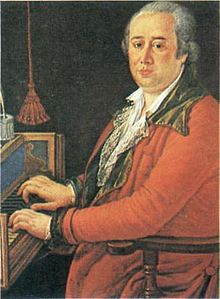 Приложение 2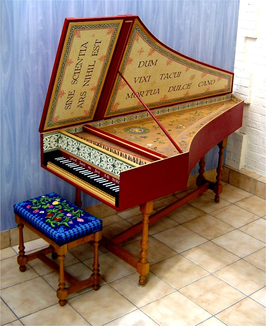 Приложение 3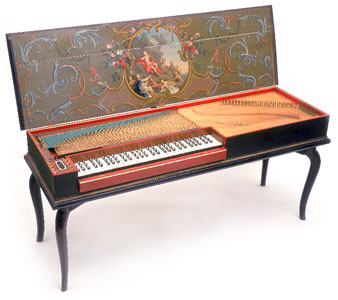 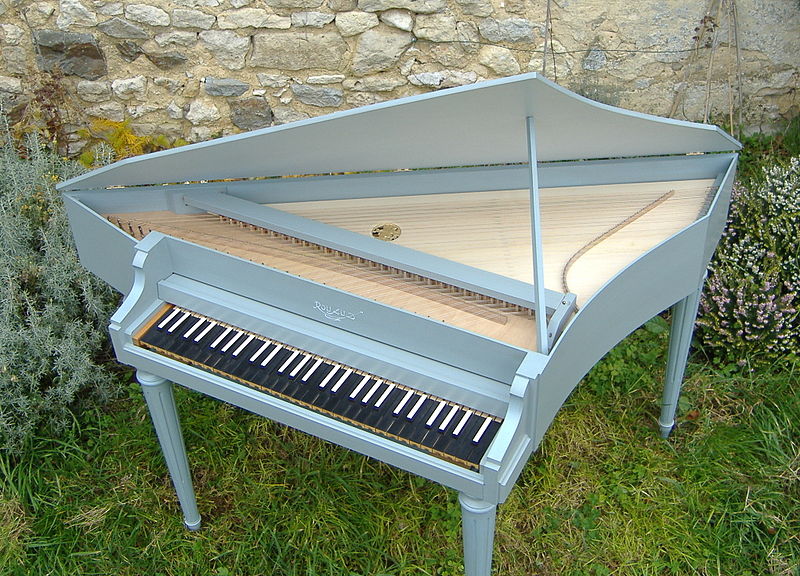 Приложение 4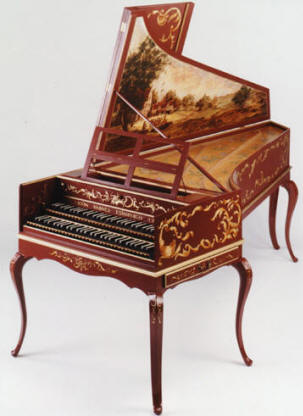 Приложение 5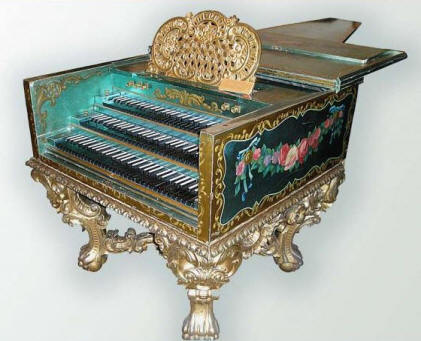 